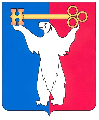 РОССИЙСКАЯ ФЕДЕРАЦИЯКРАСНОЯРСКИЙ КРАЙНОРИЛЬСКИЙ ГОРОДСКОЙ СОВЕТ ДЕПУТАТОВР Е Ш Е Н И Е____________ 2023                                                                                     № __________О внесении изменений в решение Норильского городского Совета депутатов от 21.09.2021 № 30/5-695 «Об утверждении Положения о муниципальном контроле на автомобильном транспорте и в дорожном хозяйстве на территории муниципального образования город Норильск»В соответствии с Федеральным законом от 06.10.2003 № 131-ФЗ 
«Об общих принципах организации местного самоуправления в Российской Федерации», Уставом городского округа город Норильск Красноярского края, Городской Совет, с учетом изменения структуры Администрации города Норильска,РЕШИЛ:1. Внести в Положение о муниципальном контроле на автомобильном транспорте и в дорожном хозяйстве на территории муниципального образования город Норильск, утвержденное решением Городского Совета от 21.09.2021 
№ 30/5-695 (далее - Положение), следующие изменения:1.1. По тексту Положения и приложений к Положению слова «Управление городского хозяйства» в соответствующих падежах заменить словами «Управление дорожно-транспортной инфраструктуры» в соответствующих падежах.1.2. По тексту Положения и приложений к Положению слова «заместитель Главы города Норильска по городскому хозяйству» в соответствующих падежах заменить словами «заместитель Главы города Норильска по дорожно-транспортной инфраструктуре и благоустройству – начальник Управления дорожно-транспортной инфраструктуры» в соответствующих падежах.1.3. В приложении № 3 к Положению слова: «43-70-50», «43-70-51», «ugh@norilsk-city.ru» заменить словами «43-70-00», «43-71-21», «kans@norilsk-city.ru» соответственно.2. Поручить Администрации города Норильска обеспечить:2.1. Внесение изменений в единый реестр видов федерального государственного контроля (надзора), регионального государственного контроля (надзора), муниципального контроля в порядке и сроки, установленные действующим законодательством.2.2. Приведение нормативных правовых актов Администрации города Норильска, регулирующих правоотношения в сфере муниципального контроля на автомобильном транспорте, в соответствие с настоящим Решением в срок не позднее месяца со дня принятия настоящего Решения.2.3. Утверждение и размещение на официальном сайте муниципального образования города Норильска Программы профилактики рисков причинения вреда (ущерба) охраняемым законом ценностям с учетом требований Положения.2.4. В срок до 20.12.2023:2.4.1. Информирование контролируемых и иных заинтересованных лиц по вопросам соблюдения обязательных требований посредством размещения на официальном сайте муниципального образования город Норильск сведений, определенных частью 3 статьи 46 Федерального закона от 31.07.2020 № 248-ФЗ «О государственном контроле (надзоре) и муниципальном контроле в Российской Федерации».2.4.2. Утверждение формы акта о проведении профилактического визита.3. Контроль исполнения решения возложить на председателя комиссии Городского Совета по городскому хозяйству Сербина Р.О. 4. Настоящее решение вступает в силу через десять дней со дня опубликования в газете «Заполярная правда», но не ранее 01.12.2023.           Председатель Городского СоветаГлава города Норильска                                         А.А. Пестряков             Д.В. Карасев